NEMOCNICE TÁBOR, a.s.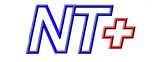 Preferujeme elektronické daňové doklady, které zasílejte e-mailem ve formátu PDF na adresu xxxxxxxxx.V e-mailu zasílejte prosím pouze daňové doklady (jeden soubor PDF = jeden daňový doklad). *Objednáváme u Vás dle nabídky:  - 								………………………………………………..Podpis:								Platba: převodem se splatností 30 dnůObjednávka podléhá registraci dle Zákona o registru smluv:  ANO*Číslo objednávky musí být uvedeno na veškeré korespondenci, dodacích listech a fakturách souvisejících s touto objednávkou. *Pokud s daňovým dokladem chcete zaslat i jiné dokumenty (např. servisní list, objednávku, dopis) vložte tento dokument do souboru PDF za daňový doklad (první stránka PDF vždy faktura!), nebo je zašlete v jiné emailové zprávě objednateli. Děkujeme za pochopení.Akceptace objednávky ze strany dodavatele:Věra Kadlecová <xxxxx4.7.2024 12:19Komu: xxxxxxDobrý den,potvrzuji převzetí objednávky,děkuji, s pozdravem V.KadlecováOdběratel:OBJEDNÁVKA č.      2481130151Nemocnice Tábor, a.s.OBJEDNÁVKA č.      2481130151Kpt. Jaroše 2000390 03  TÁBORDodavatel:MB - Sving s.r.o.IČ: 26095203V mokřinách 283/8DIČ: CZ699005400147 00 Praha 4 - HodkovičkyDatum vytvoření:          xxxxxMísto dodání:  stravovacíTermín dodání:Sjednaná záruka: Případná další poznámka:Za správnost a vyřízení objednávky odpovídá:Za správnost a vyřízení objednávky odpovídá:xxxxxxxxxxxxObchodní odděleníObchodní odděleníE-mail:xxxxxxxMobil:xxxxxx